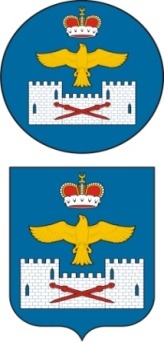 РЕСПУБЛИКА   ДАГЕСТАНАДМИНИСТРАЦИЯ МУНИЦИПАЛЬНОГО РАЙОНА«ЛАКСКИЙ РАЙОН»ПОСТАНОВЛЕНИЕот  19 июня 2017 г. №100О  подготовке проекта  правил  землепользования  и  застройки муниципального образования  «сельсовет Кумухский» Лакского района Республики Дагестан	В  соответствии  с  Градостроительным  кодексом  Российской  Федерации, в  целях  выполнения  задач  планирования  развития  территории  и  градостроительного  зонирования   муниципального образования «сельсовет Кумухский», обеспечения  при  осуществлении  градостроительной  деятельности  благоприятных  условий  жизнедеятельности, а  также  прав  и  законных  интересов  физических  и  юридических  лиц, руководствуясь ч.4 ст. 14 Федерального закона от 06.10.2003 № 131-ФЗ «Об общих принципах организации местного самоуправления в Российской Федерации»,ПОСТАНОВЛЯЮ:1. Подготовить  проект  правил  землепользования  и  застройки муниципального образования «сельсовет Кумухский» Лакского района Республики Дагестан.2. Создать  Комиссию  по  подготовке проекта  правил  землепользования  и  застройки  муниципального образования «сельсовет Кумухский» Лакского района РД в следующем персональном составе:Установить, что Комиссия осуществляет свою деятельность на основании настоящего постановления и приложений к нему.3. Установить, что    проект  правил  землепользования  и  застройки муниципального образования «сельсовет Кумухский» Лакского района РД разрабатываются  одновременно  по  согласованному  плану  с архитектором    муниципального  района «Лакский  район» Республики Дагестан, разработчиками, администрацией  муниципального образования «сельсовет Кумухский» Лакского района РД в соответствии с техническим заданием на разработку градостроительной документации.4. Утвердить:4.1. Положение  о  Комиссии  по  подготовке   проекта  правил  землепользования  и  застройки  муниципального образования «сельсовет Кумухский» Лакского района РД (приложение №1). 4.2. Порядок и сроки проведения  работ  по  подготовке  проекта  правил  землепользования  и  застройки  муниципального образования «сельсовет Кумухский» Лакского района РД (приложение №2).4.3. Порядок  направления  в  Комиссию  по  подготовке проекта  правил  землепользования  и  застройки  муниципального образования « сельсовет Кумухский» Лакского района РД предложений  заинтересованных  лиц  по  подготовке проекта  правил  землепользования  и  застройки  сельского  муниципального образования « сельсовет Кумухский» Лакского района РД (приложение №3).5. Согласовать  Приложения 1, 2, 3  с  архитектором  муниципального района «Лакский район» Республики Дагестан.6. Организацию работы комиссии по подготовке   проекта  правил  землепользования  и  застройки  муниципального образования «сельсовет Кумухский» Лакского района РД возложить на главу администрации муниципального образования «сельсовет Кумухский» Гусниева Магомеда Камиловича.7. Постановление  вступает  в   силу  с  момента  его  опубликования.Глава  администрацииМР «Лакский район»				     	                Ю.Г. МагомедовПОЛОЖЕНИЕо комиссии  по  подготовке проекта  правил  землепользования  и  застройки муниципального образования «сельсовет Кумухский» Лакского района РД 1. Комиссия  по  подготовке проекта  правил   землепользования  и  застройки  сельского  поселения муниципального образования «сельсовет Кумухский» Лакского района РД (далее – Комиссия)  является  постоянно  действующим  координационным  органом  при  администрации  муниципального образования «сельсовет Кумухский» Лакского района РД, созданным  для  организации  подготовки генерального плана и  правил  землепользования  и  застройки  сельского  поселения муниципального образования « сельсовет Кумухский» Лакского района РД, решения  вопросов  в  области  градостроительного  регулирования  приразмещении  объектов  строительства (сносу, реконструкции, реставрации, капитального  ремонта)  на  территории  муниципального образования «сельсовет Кумухский» Лакского района РД, а  также  иных  вопросов  в  соответствии  с  Градостроительным  кодексом  Российской  Федерации.2. Комиссия о  своей  деятельности  руководствуется  Градостроительным  кодексом  Российской  Федерации, нормативными  правовыми  актами  органов  государственной  власти  Российской  Федерации, Республики Дагестан, муниципального образования «Лакский район» Республики Дагестан,  муниципального образования «сельсовет Кумухский» Лакского района РД,  а  также  настоящим  Положением.3. Основными  задачами  Комиссии  являются:- создание  условий  для  устойчивого  развития  территории  муниципального образования «сельсовет Кумухский» Лакского района РД на  основе  документов  градостроительного  зонирования;- создание  условий  для  планировки  территории  муниципального образования «сельсовет Кумухский» Лакского района РД;- участие  граждан  и  их  объединений  в  осуществлении  градостроительной  деятельности, обеспечение  свободы  такого  участия. 	4. Для  выполнения  задач  Комиссия  осуществляет  следующие  функции:- обеспечение  подготовки  проекта  правил  землепользования  и  застройки  муниципального образования «сельсовет Кумухский» Лакского района РД;- организация  и  проведение  в  установленном  порядке  публичных  слушаний  по проекту  правил  землепользования  и  застройки  муниципального образования «сельсовет Кумухский» Лакского района РД (в том  числе  по проекту  внесение  в  них  изменений), вопросу  предоставления  разрешения  на  условно разрешенный  вид  использования  земельного  участка  или  объекта  капитального строительства, вопросу  предоставления  разрешения  на  отклонение  от  предельных  параметров  разрешенного  строительства, реконструкции  объектов  капитального  строительства, проектам  планировки  и межевания  территорий,  вопросам изменения  вида  разрешенного   использования  земельного  участка  и  объекта  капитального  строительства  на  другой  вид  такого  использования;- решение  вопросов  в  области   градостроительного  регулирования;- рассмотрение  заявлений  и  обращений  по  вопросам, связанным  со  строительством, сносом, реконструкцией, реставрацией, капитальным  ремонтом  объектов;- подготовка  предложений  об  отмене  и  признании  утратившим  силу  правовых  актов  органов   местного   самоуправления  муниципального образования «сельсовет Кумухский» Лакского района РД в  области  градостроительной  деятельности;- рассмотрение  вопросов  связанных  с резервированием  земельных  участков  для  муниципальных  нужд;- рассмотрение  иных  вопросов, отнесенных  к  компетенции  Комиссии.	5. Комиссия  имеет  право:- запрашивать  и  получать  необходимую  информацию  и  документы  по  вопросам, входящим  в  компетенцию  Комиссии;- приглашать  на  заседания  Комиссии  лиц, чьи  интересы  затрагивает  планируемая  градостроительная  деятельность.	6. В   состав  Комиссии  входят  депутаты  муниципального образования «сельсовет Кумухский» Лакского района РД, представители  администрации  муниципального образования «сельсовет Кумухский» Лакского района РД и  общественных  организаций.	7. Председателем  комиссии  является  глава  администрации  муниципального образования «сельсовет Кумухский» Лакского района РД. 	8. Заседания  Комиссии  проводятся  по  мере  необходимости.	Заседание  Комиссии  проводит  председатель  Комиссии, в     его  отсутствие  заместитель  председателя  Комиссии, избранный  на  первом  заседании  комиссии.Заместитель  председателя  и  секретарь  Комиссии  избираются  на  первом  заседании комиссии.	Заседание  Комиссии  считается  правомочным, если  на  нем  присутствует  более  половины  ее  состава.	Члены  Комиссии  участвуют  в  ее  заседаниях  без  права  замены.	9. Решение  Комиссии  принимается  большинством  голосов  присутствующих  на  заседании  Комиссии. В  случае  равенства  голосов  решающим  голосом  является  голос  председательствующего.	Решение  Комиссии  оформляется  протоколом, который  подписывает  председательствующий  на  заседании  и  секретарь, избранный  на  первом  заседании  комиссии.	10. Организационно-техническое  обеспечение  Комиссии  осуществляет  секретарь  администрации  муниципального образования «сельсовет Кумухский» Лакского района РД (оповещает  членов  Комиссии,  иные  вопросы).	11. Решение  Комиссии  учитывается  при  подготовке  в  установленном  порядке  проектов  правовых  актов  органов  местного  самоуправления.ПОРЯДОК И СРОКИ ПРОВЕДЕНИЯ  РАБОТ  ПО  ПОДГОТОВКЕ ПРОЕКТА  ПРАВИЛ ЗЕМЛЕПОЛЬЗОВАНИЯ  И  ЗАСТРОЙКИ  МУНИЦИПАЛЬНОГО ОБРАЗОВАНИЯ «СЕЛЬСОВЕТ КУМУХСКИЙ» ЛАКСКОГО РАЙОНА РД Наименование  мероприятия:1. Разработка  и  утверждение технического задания  на  выполнение проекта  правил  землепользования и  застройки  сельского  поселения муниципального образования «сельсовет Кумухский» Лакского района РД с  момента  вступления  в  силу  постановления  главы   Муниципального района  «Лакский район» Республики Дагестан от 19 июня  2017 года №100  о  подготовке  проекта  правил  землепользования  и  застройки  муниципального образования «сельсовет Кумухский» Лакского района РД2. Поведение  конкурса  на  выполнение  муниципального  заказа  на  разработку  проекта  правил  землепользования  и  застройки  муниципального образования «сельсовет Кумухский» Лакского района РД с  момента  утверждения  задания  на  выполнение  проекта  правил  землепользования  и  застройки  муниципального образования «сельсовет Кумухский» Лакского района РД.3. Заключение контракта на разработку  проекта  землепользования  и  застройки  муниципального образования «сельсовет Кумухский» Лакского района РД.4. Разработка  проекта  правил  землепользования и  застройки   муниципального образования «сельсовет Кумухский» Лакского района РД после  заключения  контракта  на  разработку  проекта  правил  землепользования  и  застройки  муниципального образования «сельсовет Кумухский» Лакского района РД.5. Принятие  решения  о  проведении  публичных  слушаний  по проекту  правил  землепользования  и  застройки   муниципального образования «сельсовет Кумухский» Лакского района РД  в  течение  10  дней  со  дня  получения проекта  правил  землепользования  и  застройки  муниципального образования «сельсовет Кумухский» Лакского района РД.6. Организация  проведения  публичных  слушаний  по  проекту  правил  землепользования  и  застройки  муниципального образования «сельсовет Кумухский» Лакского района РД в  течение  1  месяца  с  момента  принятия  решения  о  проведении  публичных  слушаний.7. Внесение  изменений  в  проект правил  землепользования  и  застройки  муниципального образования «сельсовет Кумухский» Лакского района РД по  результатам   публичных  слушаний. В случае  необходимости, срок  устанавливается  отдельно.8. Принятие  решения  о  представлении проекта  правил  землепользования  и  застройки  муниципального образования «сельсовет Кумухский» Лакского района РД на  утверждение  или   о  направлении  проекта  на  доработку  в  течение  10  дней  после   представления   проекта.9. Утверждение проекта  правил  землепользования  и  застройки  муниципального образования «сельсовет Кумухский» Лакского района РД собранием депутатов муниципального образования. 10. Опубликование   утвержденного проектаправил  землепользования и  застройки  муниципального образования «сельсовет Кумухский» Лакского района РД в  течение  двух  недель  после  принятия  решения  об   утверждении.  ПОРЯДОКнаправления  в  комиссию  по  подготовке  генерального плана и проекта  правил  землепользования  и  застройки  муниципального образования «сельсовет Кумухский» Лакского района РД предложений заинтересованных лиц по подготовке генерального плана и проекта правил землепользования и застройки 1. С  момента   обнародования  постановления  Главы  муниципального образования «Лакский район» Республики Дагестан «О  разработке  генерального  плана  и  подготовке  проекта  правил  землепользования  и  застройки  муниципального образования «сельсовет Кумухский» Лакского района РД»  заинтересованные  лица  вправе  направить  в  Комиссию  по  подготовке  проекта  правил  землепользования  и  застройки  муниципального образования «сельсовет Кумухский» Лакского района РД предложения  по  подготовке  правил.2. Предложения  могут  быть  направлены  до  момента  принятия  постановления  Главы  муниципального образования «Лакский район» Республики Дагестан о  представлении  проекта  правил  на  утверждение  или  о  направлении  проекта  на доработку. Предложения  направляются  по  почте, либо  непосредственно  в Комиссию  по  адресу: Республика Дагестан, Лакский район, с.Кумух; телефон главы администрации – 8964  0506556.3. Предложения  в  проект  правил  должны  быть  логично  изложены  в  письменном  виде  (напечатаны,  либо  написаны  разборчивым  почерком)  за  подписью  лица их  изложившего, с указанием  его  полных  фамилии,  имени,  отчества  и  даты  подготовки предложений. Неразборчиво  написанные  предложения, а  также  предложения, не  имеющие  отношения  к  подготовке  проекта  правил, Комиссией  не  рассматриваются.4. Предложения  могут  содержать  любые  материалы (как  на  бумажных, так  и на  магнитных  носителях). Направленные  материалы  возврату  не  подлежат.5. Предложения, поступившие   в  Комиссию  после  завершения  работ  по  подготовке проекта  правил, не  рассматриваются.6. Комиссия  не  дает  ответы  на  поступившие  предложения._____________________1.ГусниевМагомед Камилович-глава администрации МО «сельсовет Кумухский», председатель комиссии.2.Сулейманов Ахмеда Нажмутинович-Заместитель  Главы администрации МО «сельсовет Кумухский».3.АпразовХалид Гамзатович-председатель СПК «Саида Габиева», депутат Собрания депутатов МО «сельсовет Кумухский».4.Магомедов Абуганипа Валижуллаевич-депутат Собрания депутатов МО «сельсовет Кумухский».5.МугадовМагомед-ЗагидиАхмедович- Председатель общественной палаты МО «сельсовет Кумухский».Приложение 1Утвержденопостановлением  главы  администрации  МР  «Лакский район» Республики Дагестанот 19  июня  2017 года № 100Приложение 2постановлением  главы  администрации  МР  «Лакский район» Республики Дагестанот 19  июня  2017 года № 100Приложение 3Утвержденопостановлением  главы  администрации  МР  «Лакский район» Республики Дагестанот 19  июня  2017 года № 100